VII Международная научно-практическая конференция «Цифровая экономика и финансы»Уважаемые коллеги!Приглашаем Вас принять участие в работе VII Международной научно-практической конференции «Цифровая экономика и финансы», которая состоится 14-15 марта 2024 года.Пленарное заседание планируется провести в формате панельной дискуссии, в рамках которой предполагается обсудить проблемные вопросы влияния практического использования новых цифровых технологий на рост и капитализацию компаний и рынок труда. Предполагается также рассмотреть проблематику ситуационного моделирования экономических процессов и создания «цифровых двойников» предприятий. Применительно к банковской отрасли и сфере финансового инвестирования планируется обсудить вопросы использования технологии блокчейн и цифровых платформ, а также сетей для проведения активных продаж банковских продуктов. Будут рассмотрены вопросы применения современных технологий искусственного интеллекта для принятия инвестиционных решений на финансовых рынках, обсуждены проблемы развития и использования новых технологий в оптовой и розничной торговле, включая развитие продаж через цифровые платформы, совмещение off-line и on-line продаж, использование роботов – консультантов и др.    Участники конференции могут:-	принять участие в обсуждении актуальных тем исследований в рамках работы тематических секций;-	представить результаты своих научных изысканий и исследовательской работы в виде докладов и презентаций;-	наладить двухстороннюю научно-практическую связь с преподавателями вузов, представителями реального сектора экономики и государственных органов управления;-	обозначить перспективные направления дальнейшего сотрудничества в рамках научно-исследовательского процесса;-	разработать рекомендации по апробации полученных результатов исследований.Результаты исследований в виде научных докладов будут представлены в рамках работы следующих секций:1. Концепции и технологии экономических процессов и финансовых отношений цифровой экономики.2. Информационная безопасность экономических и финансовых систем в условиях цифровизации.3. Государственное и корпоративное управление в условиях распространения прорывных технологий.4. Методология развития экономики, промышленности и сферы услуг в условиях цифровизации.Оргкомитет предоставляет возможность расширить заявленную тематику.Рабочие языки конференции – русский, английский.КонтактыМенеджер конференции:Иванова Елена ВикторовнаТел. +79052836651https://defin.spbume.ru/Публикация в сборнике РИНЦ Организационный взнос участника конференции – 1000 руб.Оплата организационного взноса производится только после принятия статей к публикации организационным комитетом. Организационный взнос включает в себя расходы за вычитку, редактирование и форматирование текста, формирование сборника статей, выпуск электронного сборника конференции, регистрация статей в РИНЦ. В случае получения автором положительного ответа о возможности публикации материалов, на его электронный ящик отправляются банковские реквизиты для оплаты (квитанция).Возможно получение цветного сертификата участника на бланке формата А4, по результатам публикации на каждого автора, стоимость - 250 руб.Сроки приема материалов: документы для участия в конференции подаются в электронном виде до 20 февраля 2024 года включительно.Материалы статьи высылаются на электронный адрес konferenciaIMP@yandex.ruТребования к оформлению статей РИНЦформа представления – электронный файл в формате .doc или .docx, имя файла – фамилия автора на русском языке (пример – статья_Иванов ИИ.doc);объём публикации – не более 5 страниц с учетом списка источников., одна статья может содержать не более одного рисунка, одной таблицы, трех формул;текст – редактор MSWord, шрифт – Times New Roman, кегль – 14, выравнивание по ширине страницы, без переносов, междустрочный интервал – 1,5; абзацный отступ – 1 см.; все поля – 2,5 см, страницы – без нумерации,размещенные рисунки и таблицы обозначаются Рисунок 1. или Таблица 1. Графики, рисунки вставляются, как внедренный объект и входят в текст статьи (Вставка – Рисунок – Новое полотно или Вставка – SmartArt). Оригиналы размещенных изображений прикладываются отдельными файлами в формате .jpg, .pdf и имеют разрешение не менее 300 точек/дюйм;структура статьи:инициалы, фамилия автора: курсив, выравнивание по правому краю страницы,место работы курсив, выравнивание по правому краю страницы, город, страна курсив, выравнивание по правому краю страницы: название: прописные, полужирный, выравнивание по центру страницы;аннотация на русском языке: 3-5 предложений, курсив, выравнивание по ширине страницы; ключевые слова 3-5 слов;основной текст;литература: заголовок полужирный, выравнивание по центру страницы; нумерованный список – нумерация арабскими цифрами оформляется в оответствии с ГОСТ 7.05-2008 «Библиографическая ссылка». Ссылки на литературу и примечания в тексте имеют вид: [номер источника, страница источника];Подстрочные сноски не допускаются. Все материалы проходят обязательную проверку в системе АНТИПЛАГИАТ. К публикации допускаются статьи, имеющие не менее 70% оригинального текста включая список использованных источников. Доля самоцитирования должна составлять не более 10%.Количество авторов в одной статье - максимум 2 человека.ОБРАЗЕЦ ОФОРМЛЕНИЯ МАТЕРИАЛОВИванов И.И.Санкт-Петербургский университет технологий управления и экономикиг. Санкт-Петербург, РоссияИНВЕСТИЦИОННЫЙ КЛИМАТ ИННОВАЦИОННОЙ ДЕЯТЕЛЬНОСТИ В РЕГИОНЕАннотация:Ключевые слова:Основной текстСписок использованных источников1.	Барсуков М.В. Банковский сектор в финансировании инвестиций в основной капитал реального сектора/ М.В. Барсуков // Финансовая экономика. – 2022. - №6. – С. 1144-1147.2. Кунин В. А., Лугерт Н. Э. Инновационный подход к прогнозированию влияния факторовинтернет-продвижения на ключевые показатели конкурентоспособности хозяйствующих субъектов // Экономика и управление. 2022. Т. 28. № 6. С. 595–605. DOI: 10.35854/1998-1627-2022-6-595-605.3. Экспорт товаров и услуг // ЕМИСС. Государственная статистика. URL: https://www.fedstat.ru/indicator/31629 (дата обращения: 01.04.2023).4. Показатели, характеризующие импортозамещение в России // Федеральная служба государственной статистики (Росстат). URL: https://rosstat.gov.ru/folder/11188 (дата обращения: 01.04.2023).5. Катасонова Ю. Переходные облигации – ключевой инструмент российской трансформации // Эксперт РА. URL: https://www.raexpert.ru/press/articles/katasonova_cbonds_jun2022/ (дата обращения: 20.01.2023).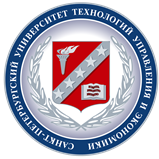 САНКТ-ПЕТЕРБУРГСКИЙ УНИВЕРСИТЕТ ТЕХНОЛОГИЙ УПРАВЛЕНИЯ И ЭКОНОМИКИИНСТИТУТ ЭКОНОМИКИ И ФИНАНСОВКАФЕДРА МЕЖДУНАРОДНЫХ ФИНАНСОВ И БУХГАЛТЕРСКОГО УЧЕТА